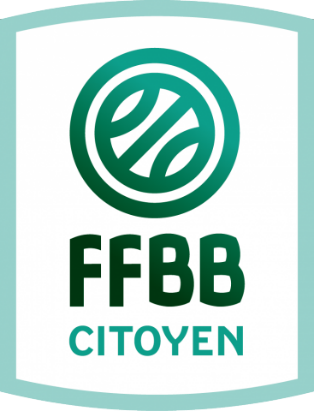 Vous avez réalisé un mémoire de recherches ou une thèse sur la responsabilité sociétale des organisations au sein du basketball et vous souhaitez candidater afin de valoriser votre travail ? Avant de remplir ce formulaire, nous vous invitons à prendre connaissance du règlement. Afin d’évaluer au mieux la candidature proposée, remplissez le dossier de candidature le plus précisément possible en mettant en évidence l’impact de vos recherches. Si vous souhaitez illustrer vos propos, n’hésitez pas à joindre des vidéos, photos, revues de presse, ou tout autre support appuyant votre démarche. PERSONNE PRESENTANT LA CANDIDATUREPrénom NOM : Nom de l’université, école représentée :Téléphone : E-mail : INFORMATIONS SUR LE MEMOIRE/ LA THESETous les champs du questionnaire doivent être complétés.Nom du mémoire/ de la thèse :Thématique (mots-clés) : Date de la soutenance : Public cible : DECRIVEZ VOS RECHERCHES Cette partie d’expression libre est obligatoire pour appuyer votre candidature. Quelle a été votre démarche ?Quels résultats avez-vous obtenus ?Quelles préconisations faites-vous ? Date et signature : PROTECTION DES DONNEESEn application de la loi "informatique et libertés" du 6 janvier 1978 modifiée parla loi du 6 août 2004, les participants disposent d'un droit d'accès, de modification, de rectification et de suppression des données les concernant qu’ils peuvent exercer auprès de l'Organisateur en écrivant à l’adresse suivante : citoyenne@ffbb.com En acceptant le Trophée, les lauréats consentent à ce que leurs noms, prénoms, ville, éventuellement leur structure sportive, ainsi que leurs fonctions dans le monde du Basket, fassent l’objet d’une publication sur les sites internet de la FFBB, de la LFB, ainsi que sur tout éventuel support qui ferait mention des Trophées. Par ailleurs, les lauréats autorisent à titre gratuit l’Organisateur à reproduire, adapter, traduire, représenter et communiquer au public à des fins d’informations, sans limitation sur le nombre de reproduction et/ou représentations de leurs images et de leur propos, de leurs voix ainsi que leurs noms, prénoms et âge, recueillis sous forme de photographies et/ou de films. Cette autorisation est donnée pour une période de dix ans à compter de la première utilisation.Les lauréats autorisent toutes les vérifications et notamment celles concernant leur identité, leur âge, leurs coordonnées postales ou la loyauté et la sincérité de leur participation. Toute fausse déclaration, indication d'identité ou d'adresse fausse entraîne l'élimination immédiate de la candidate et le cas échéant le retour du Trophée reçu, indépendamment de toute poursuite judiciaire.